Drugo:_____________________________________________________________________________________________________________________________________________________________________________________________________________________________________________________________________________________________________________________________________________________________________________________________________________________________________________________________________________________________________________________________________________________________________________________________________________________________________________________________________________________________________________________________________________________________________________________________________________________________________________________________________________________________________________________________________________________________________________________________________________________________________________________________________________________________________________________________________________________________________________________________________________________________________________________________________________________________________________________________________________________________________________________________________________________________________________________________________________________________________________________________________________________________________________________________________________________________________________________________________________________________________________________________________________________________________________________________________________________________________________________________________________________________________________________________________________________________________________________________________________________________________________________________________________________________________________________________________________________________________________________________________________________________________________________________________________________________________________________________________________________________________________________________________________________________________________________________________________________________________________________________________________________________________________________________________________________________________________________________________________________________________________________Kraj in datum: _____________________________Podpis:___________________________________PROJEKT: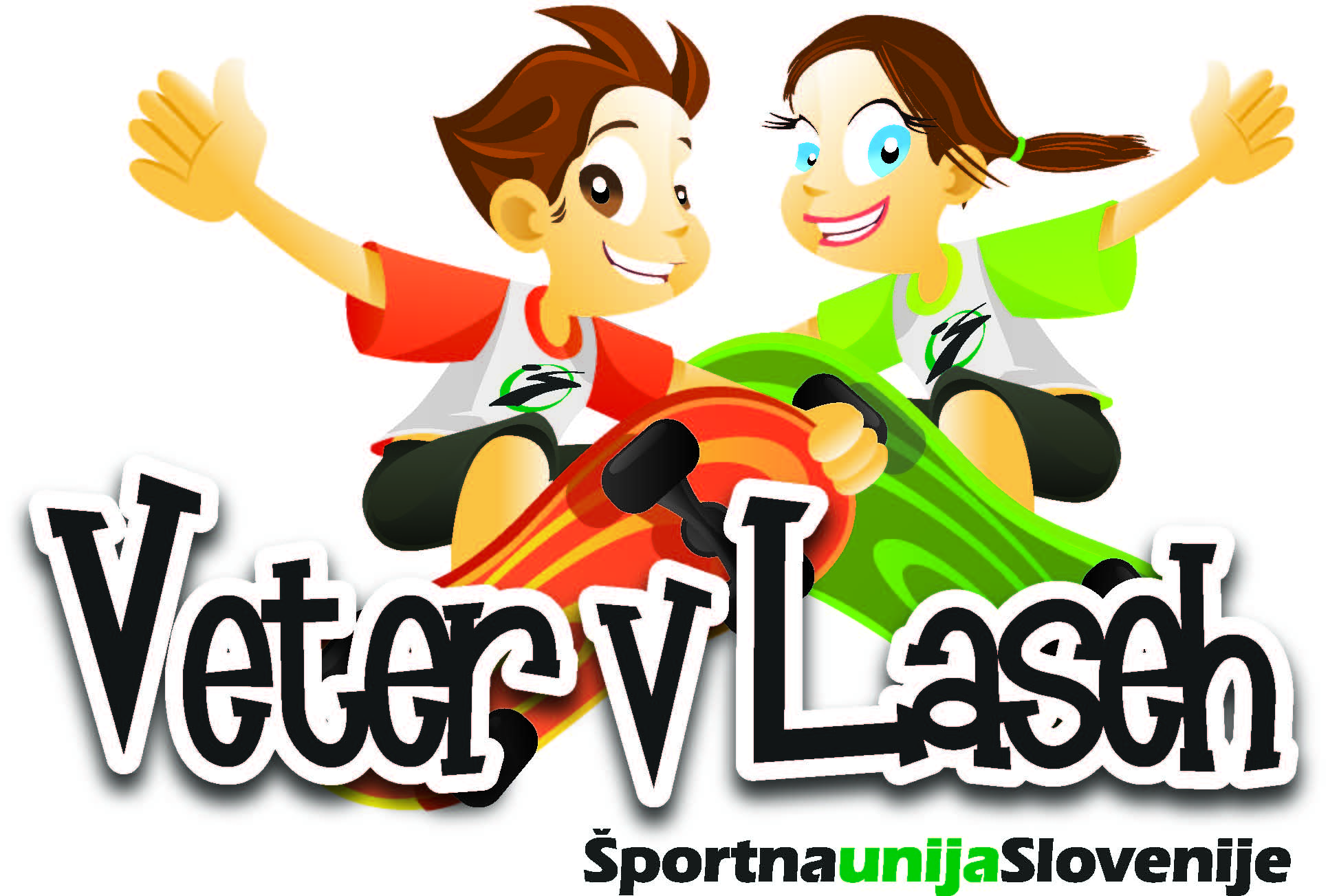 CHECK LISTA REKVIZITICHECK LISTA REKVIZITICHECK LISTA REKVIZITIŠPORTNI PRIPOMOČKI IN REKVIZITIŠPORTNI PRIPOMOČKI IN REKVIZITIŠPORTNI PRIPOMOČKI IN REKVIZITIATLETIKAGIMNASTIKAKOŠARKAODBOJKANOGOMETROKOMETTENISPLES BREZ MEJPOLIGON ORIENTACIJEIGRE NA PROSTEMOZNAKE urnikiprogramsistem tekmovanja/prireditverazporedi tekmovanjuvrstitevnastopovinfo točka/tabla/mizaoznake postajza sodelujoče (listi z napisi in navodili)za sodelujoče (listi z napisi in navodili)torba z medicinskim materialomtorba z medicinskim materialomTEHNIČNA OSKRBA/pripomočkiTEHNIČNA OSKRBA/pripomočkiTEHNIČNA OSKRBA/pripomočkiPODALJŠKIOZVOČENJESTOJALAGLASBA/CDKARAOKETUBA/RADIOORODJESTOLI                   kje/koliko/cenaMIZE                      kje/koliko/cenaTISKALNIKTABLASTOJNICEPISARNIŠKI MATERIALPISARNIŠKI MATERIALPISARNIŠKI MATERIALpapirpapirA4 bel(št.)A4 barven(št.)A3 bel(št.)A3 barven(št.)šeleshamer(št.)kemiki(št.)flomastri(št.)barvice(št.)škarje(št.)olfa nož(št.)prosojnice(št.)nalepke(št.)ovojnice(št.)selotejp(št.)močen selotejp(št.)vrv(št.)baloni(št.)REKVIZITI IN OPREMAREKVIZITI IN OPREMAREKVIZITI IN OPREMANapiši kateriDOGOVORI ZA RAZNE IZPOSOJEDOGOVORI ZA RAZNE IZPOSOJEDOGOVORI ZA RAZNE IZPOSOJENapiši za kaj in s kom se dogovarjašNapiši za kaj in s kom se dogovarjašNapiši za kaj in s kom se dogovarjašDRUGODRUGODRUGO